Рекомендательная памятка: « обучения правилам кормления грудью.».Лактационный (послеродовый)мастит-это воспалительное заболевание молочных желез, возникающее на этапе грудного вскармливания . Важной причиной его является неэффективный вывод молока из груди, вызванный использованием неправильных приемов грудного вскармливания.Для обеспечения эффективного сосания необходимо правильное расположение ребенка  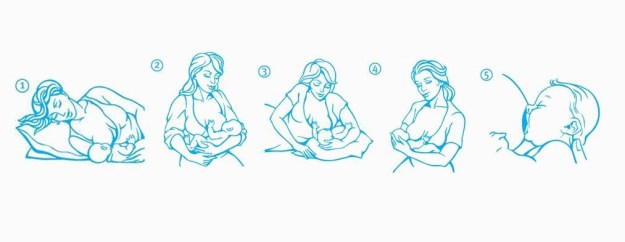 Признаки эффективности сосания:1.Рот широко открыт2.Нижняягуба вывернута наружу.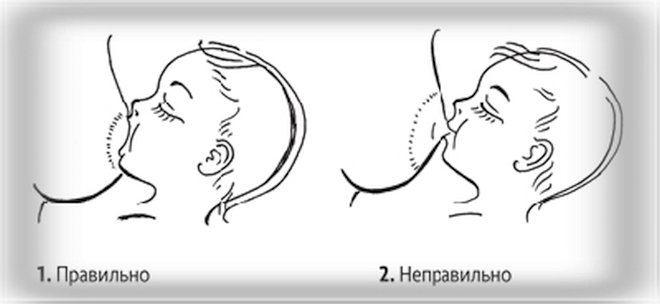 3.Щеки ребенка выпуклые.4.Ареола соска больше видна над ртом ребенка.5.Виден язык ребенка сбоку при сосании. Подбородок упирается в грудь матери.6.Грудь матери округлой формы.7.Медленное глубокое сосание с паузами;слышно,как ребенок сосет и глотает.При возникновении лактос таза( застоя молока в грудных железах) требуются срочные мероприятия- прикладывание ребенка к этой груди или, при недостаточном освобождении груди после кормления,сцеживание молока руками.Методика сцеживания молока из груди:1. вымыть руки с мылом2.Положить большой палец сверху,а указательный  ниже на 1-2 см от ареолы. Остальными пальцами поддерживать грудь;3.Большим и указательным пальцами сжимать участок груди на границе ареолы(перекатывая пальцы)4.Нажимать и отпускать, передвигая пальцы по всем направлениям вокруг ареолы.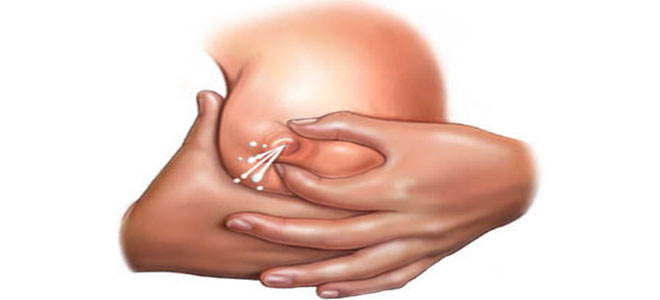 (Сцеживание проводит сама женщина)